Patient informationClinical indicationPlease provide the clinical indication for the use of an opioid(s). (Tick all that apply).By using opioids to manage pain / reduce pain levels, what are the expected areas of benefit? (Tick all that apply)Does the patient have any of the following clinical factors? (Tick all that apply) Age > 60 	 Heart disease 	 Dementia/Alzheimer’s 		 Diabetes 	 Recent falls  Epilepsy 	 Mental health conditions/prescription	 History of substance misuse  Sex hormone replacement	 Renal / Liver disease	 Respiratory conditions	 Not applicableTo give context to medication use, indicate which medications the patient was taking prior to the transport accident. Opioids	 Sedatives	 Neuropathic pain medications	 None of these medications	 UnknownMulti-disciplinary involvementIs a specialist involved in the opioid management?	 Yes	 NoIf no, would you consider referring the patient to one of the above specialists?           Yes	 No		Specialist services can be funded by the TAC.If the patient has persistent pain, has the patient participated in a multi-disciplinary Pain Management Service, e.g. the TAC/WorkSafe Network Pain Management Programs?          Yes	 No	Opioid tapering strategyIs an opioid tapering plan in place?            Yes              No	If no:     Has the patient attempted an opioid tapering plan previously? 	 Yes	 No	 UnknownIf a tapering plan is not in place, provide clinical rationale and any conditions that complicate or prevent opioid tapering.Prescribing informationIs a Schedule 8 treatment permit in place for this client?Is the patient subject to restrictive dispensing (e.g. daily or weekly)?	 Yes        No        Not applicableHave you completed a 12-month peer review evaluation and endorsement of the patient’s opioid treatment plan?  Yes	 No 	 Not applicableAre you an approved pharmacotherapy (e.g. methadone/suboxone) prescriber? 	 Yes        No      Does the patient have Opioid Use Disorder (addiction or dependence)?	              		 Yes	 No		Refer to the NPS MedicineWise website at www.nps.org.au for further information.Does the patient require medication assisted treatment of an Opioid Use Disorder, e.g. methadone/suboxone treatment? Yes	 No		The TAC can support referral to appropriate programs. TAC supportThe TAC Clinical Panel consists of experienced health and medical professionals who can support you as you treat TAC clients. They can provide advice about the most effective treatment options and pathways and offer recommendations for managing complex clients.Would you like a clinician from the Clinical Panel to contact you in regard to your patient’s treatment? 	 Yes	 No		Two signature options:1. Insert an image (jpg/png) of your signature in the field above and submit by email.	2. Print the form, sign by hand, scan and submit by email.Please attach any further information that supports this plan.AcknowledgementI have discussed this treatment plan with my patient and I agree to discuss this plan with members of the TAC Clinical Panel as required. I understand that I can only bill the TAC for treatment that is directly related to my patient’s transport accident.Please return this form via email to info@tac.vic.gov.au and include the TAC claim number in the subject line. Your patient’s privacyThe TAC will retain the information provided and may use or disclose it to make further inquiries to assist in the ongoing management of the claim or any claim for common law damages. The TAC may also be required by law to disclose this information. Without this information, the TAC may be unable to determine entitlements or assess whether the treatment is reasonable and may not be able to approve further benefits and treatment. If you require further information about our privacy policy, please call the TAC on 1300 654 329 or visit our website at www.tac.vic.gov.auClaim numberDate of accidentDate of birth /  /  /  / Patient’s name Acute pain     Chronic pain       Sub-acute pain      Malignant pain        Other: Function        Sleep        Mobility        Social       Return to work        Other: Other (provide details):If yes, which specialty?   Pain physician    Psychiatrist    Addiction specialist    Other:          Specialist’s nameIf yes:    Program nameYear attendedIf yes:   Commencement date for plan /  /     Tapering duration (months)  1 to 3    3 to 6    6 to 12   >12  Yes        No        Not applicableDate of expiry: /  / Insert practice stamp if available SignatureSignatureSignatureSignatureOr fill in provider name, address and phone numberOr fill in provider name, address and phone numberHIC provider no.QualificationsDate /  / 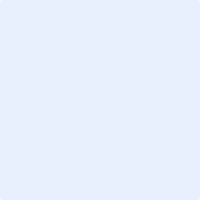 